AppendixDivine Attribution? The Interaction of Religious and Secular Beliefs on Climate Change AttitudesVariable CodingDominion <described in full in the text>End times imminent “Do you think that the end of the world, as predicted in the Book of Revelation, 	will happen in your lifetime, or don't you think so?” 0=no, 1=yes. Providential view of God Averages responses to three items, each coded 1=completely disagree, 2=mostly disagree, 3=mostly agree, and 4=completely agree. The statements were: “God is in control of everything that happens in the world;”  “God sometimes punishes nations for the political decisions that their citizens make;” “Earthquakes, hurricanes, floods and other natural disasters are a sign from God.” Human attribution Combines responses to two questions. First, respondents were asked, “From what you've read and heard, do you believe there is solid evidence that the average temperature on earth has been getting warmer over the past few decades, or not?” Responses included yes, no, and mixed/some evidence. Then respondents were asked, “Which statement comes closest to your view about the causes of climate change ...?” Responses included “Climate change is caused mostly by human activity such as burning fossil fuels.”  And “Climate change is caused mostly by natural patterns in the earth’s environment.” Human attribution (=1) means that respondents replied yes to the first question and adopted the first statement of the second question and equals 0 otherwise. Extreme weather “From what you know, over the last few years do you think that the weather has been getting more extreme, getting less extreme or has it not really changed?” 1=less extreme, 2=not changed, 3=more extreme. Evangelical  asked only of self-identified Protestants, Protestant denominations, Baptists, Christians, and non-denominational Christians: “Would you describe yourself as a 'born-again' or 'Evangelical Christian', or not?” 0=no, 1=yes.Tea party ID “Do you consider yourself part of the Tea Party movement, or not?” 0=no, 1=yesMale =1, female=0.Education “What is the last grade of school you completed?” 1=Less than high school graduate, 2=High school graduate, 3=Some college or Technical school, 4=Graduated college, 5=Graduate school or more.Black “Black Non-Hispanic”=1, 0=otherwiseHispanic “Black Hispanic,” “White Hispanic,” or “Unspecified Hispanic” =1, 0=otherwise.South=1, 0=otherwise.Democrat/Republican “Generally speaking, do you usually think of yourself as:” Democrat/Republican=1, otherwise=0. Source: Public Religion Research Institute, PRRI/RNS Religion News Survey, December 2012.Figure A1 – Marginal Effect of Dominion Belief on Climate Change Attitudes Conditional on Statement Order and Evangelical Identity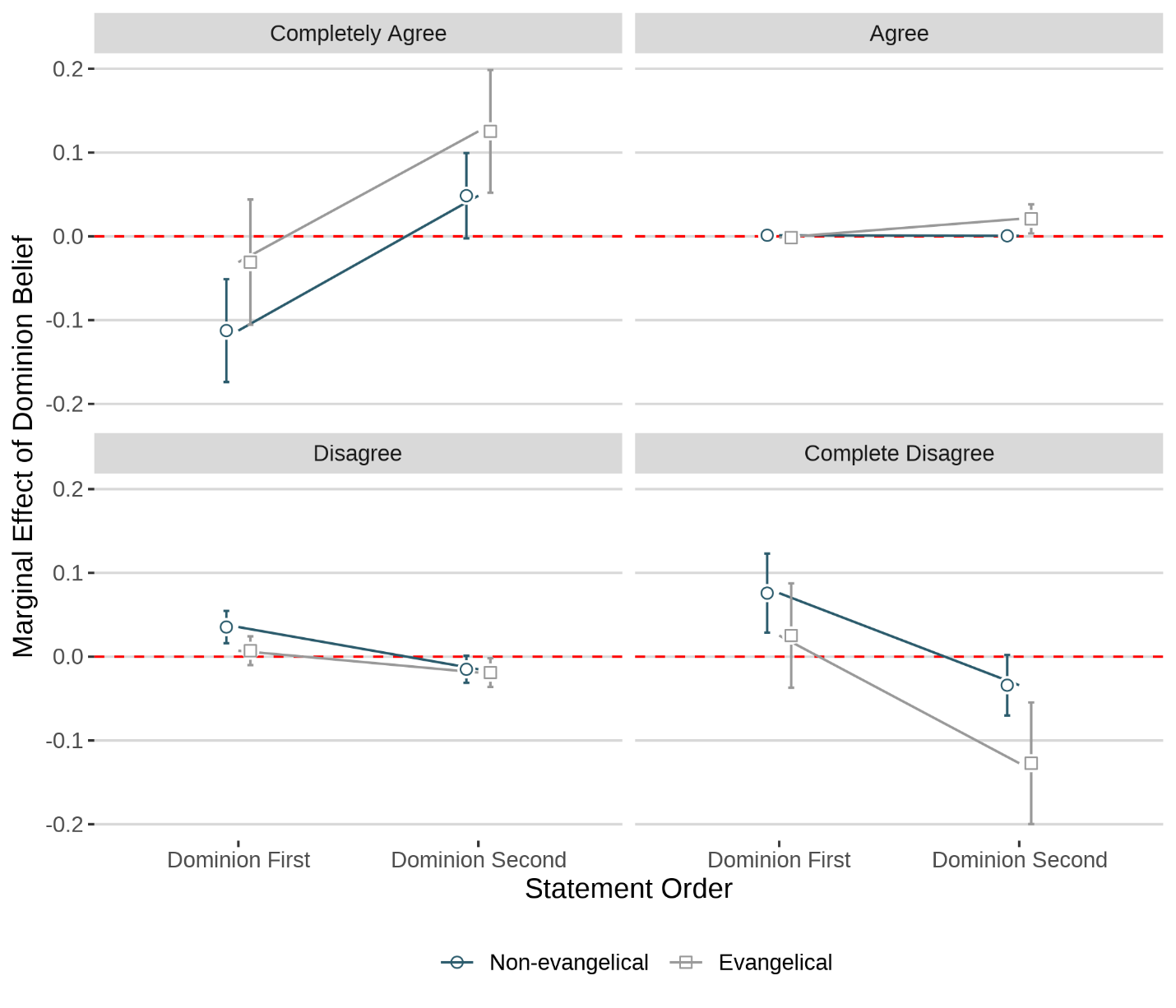 Source: Public Religion Research Institute, PRRI/RNS Religion News Survey, December 2012.  Note: 95% confidence intervals are displayed. Figure A2 – The Contingent Effects of Human Culpability and Weather Extremity on Climate Change Attitudes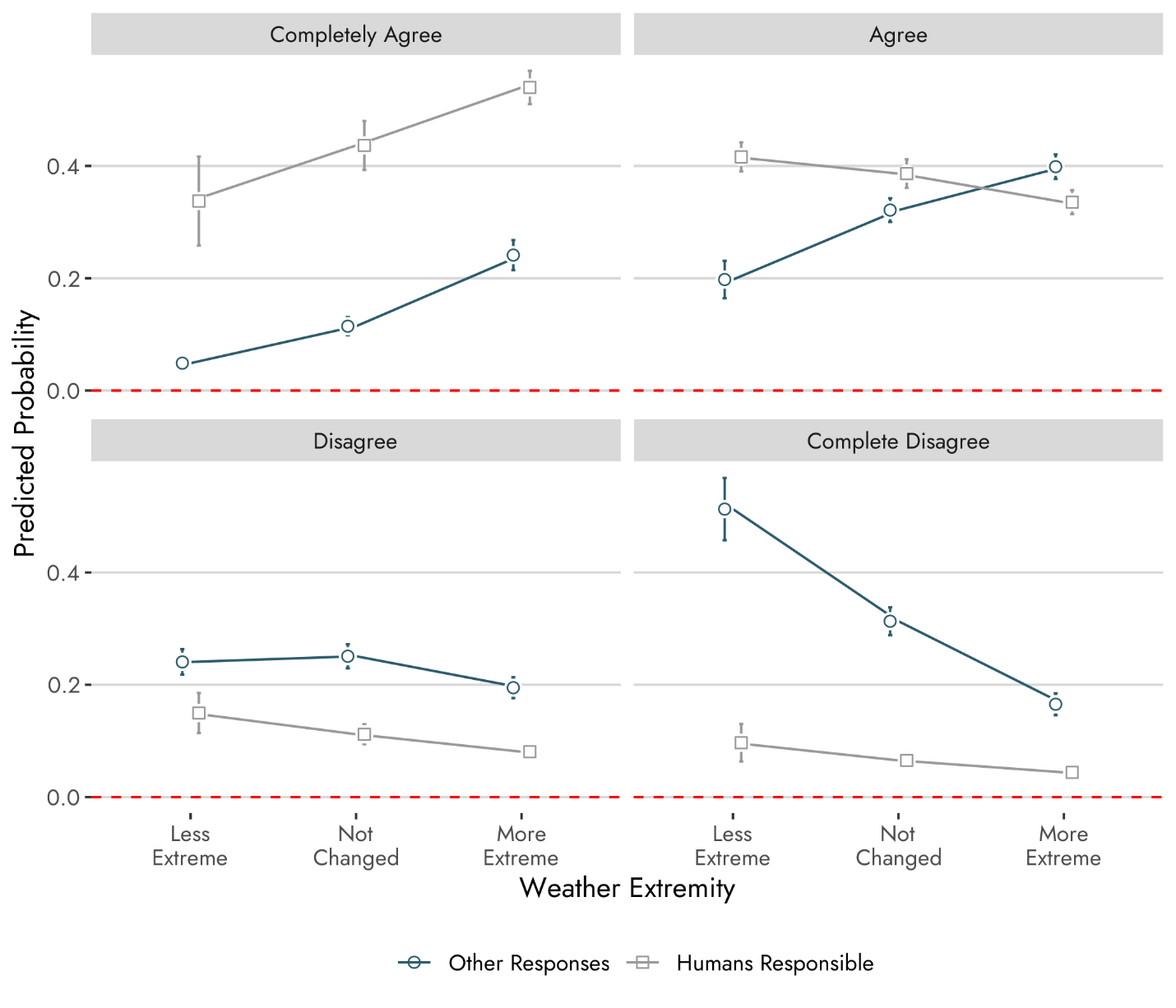 Source: Public Religion Research Institute, PRRI/RNS Religion News Survey, December 2012.Note: Comparing any two confidence intervals is the equivalent of a 90% (p=.10) test at the point of overlap.Table A1 – Descriptive Statistics of the SampleTable A1 – Descriptive Statistics of the SampleTable A1 – Descriptive Statistics of the SampleTable A1 – Descriptive Statistics of the SampleTable A1 – Descriptive Statistics of the SampleTable A1 – Descriptive Statistics of the SampleVariableNMeanSDMinMaxThe U.S. government needs to do more to address the issue of climate change9862.131.0614Dominion belief1,0180.380.4901Providential view of God 1,0090.440.3201Human attribution 1,0180.460.5001Evangelical identifier1,0180.270.4401Catholic1,0180.220.4201Non-evangelical Protestant1,0180.210.4101Religion ‘nothing in particular’1,0180.190.3901End times imminent 1,0180.150.3601Extreme weather 1,0182.580.6013Age1,01855.8119.571899Male1,0180.480.5001Education1,0162.831.1915Hispanic1,0180.140.3501Black1,0180.120.3301Other race1,0180.090.2801South1,0180.370.4801Democrat1,0180.390.4901Tea Party1,0180.060.2301Republican1,0180.210.4001Table A2 – Question Order Effects on Dominion Beliefs (logistic regression estimates)Table A2 – Question Order Effects on Dominion Beliefs (logistic regression estimates)Table A2 – Question Order Effects on Dominion Beliefs (logistic regression estimates)Table A2 – Question Order Effects on Dominion Beliefs (logistic regression estimates)CoeffSEpDominion given second2.05(.18).00Evangelical.52(.24).03Order * Evangelical-1.42(.31).00Tea party ID1.17(.37).00Order * Tea party-1.42(.50).00Male-.16(.14).27Education.03(.06).66Black.39(.26).13South.15(.15).33Democrat-.17(.17).31Republican-.04(.19).83Age.00(.00).23Constant-1.35(.33).00Source: Public Religion Research Institute, PRRI/RNS Religion News Survey, December 2012. N=1016, χ2=169.97***, % correctly predicted=69.9 (61.7 modal), % reduction in error=21.3Source: Public Religion Research Institute, PRRI/RNS Religion News Survey, December 2012. N=1016, χ2=169.97***, % correctly predicted=69.9 (61.7 modal), % reduction in error=21.3Source: Public Religion Research Institute, PRRI/RNS Religion News Survey, December 2012. N=1016, χ2=169.97***, % correctly predicted=69.9 (61.7 modal), % reduction in error=21.3Source: Public Religion Research Institute, PRRI/RNS Religion News Survey, December 2012. N=1016, χ2=169.97***, % correctly predicted=69.9 (61.7 modal), % reduction in error=21.3Table A3 – Ordered Logistic Estimates of Whether the US Needs to Do More to Address the Issue of Climate ChangeTable A3 – Ordered Logistic Estimates of Whether the US Needs to Do More to Address the Issue of Climate ChangeTable A3 – Ordered Logistic Estimates of Whether the US Needs to Do More to Address the Issue of Climate ChangeTable A3 – Ordered Logistic Estimates of Whether the US Needs to Do More to Address the Issue of Climate ChangeTable A3 – Ordered Logistic Estimates of Whether the US Needs to Do More to Address the Issue of Climate ChangeTable A3 – Ordered Logistic Estimates of Whether the US Needs to Do More to Address the Issue of Climate ChangeTable A3 – Ordered Logistic Estimates of Whether the US Needs to Do More to Address the Issue of Climate ChangeTable A3 – Ordered Logistic Estimates of Whether the US Needs to Do More to Address the Issue of Climate ChangeTable A3 – Ordered Logistic Estimates of Whether the US Needs to Do More to Address the Issue of Climate ChangeMinus Secular BeliefsMinus Secular BeliefsFull ModelFull ModelFull Model w/ InteractionsFull Model w/ InteractionsBpBpBpEnd times imminent.13.50.29.14-.36.66Providential view of God.38.10.17.48.20.40Dominion-.10.41.08.56.48.02Statement order.71.00Dominion * order-.96.00Evangelical.47.00.45.00.66.00Human attribution-1.56.00-1.43.00Human attribution * evangelical-.56.06Extreme weather-.73.00-.79.00End times * extreme.26.38Male-.05.68-.11.39-.10.44Education-.08.16.00.99.00.98Hispanic-.45.06-.30.22-.35.15Black.02.93.01.98-.15.55Other race-.25.31-.19.47.06.79Southern state.08.53-.03.84-.02.88Democrat-1.05.00-.75.00-.77.00Tea Party identifier1.08.00.82.00.77.00Republican.65.00.37.02.40.01Cut 1-.98.26-3.41(.38)-3.39.40Cut 2.60.25-1.47(.36)-1.44.38Cut 31.58.26-.30(.36)-.26.38Model StatisticsN=985, χ2=225.95***N=985, χ2=225.95***N=979, χ2=468.39***N=979, χ2=468.39***N=979, χ2=475.20***N=979, χ2=475.20***Source: Public Religion Research Institute, PRRI/RNS Religion News Survey, December 2012.  Source: Public Religion Research Institute, PRRI/RNS Religion News Survey, December 2012.  Source: Public Religion Research Institute, PRRI/RNS Religion News Survey, December 2012.  Source: Public Religion Research Institute, PRRI/RNS Religion News Survey, December 2012.  Source: Public Religion Research Institute, PRRI/RNS Religion News Survey, December 2012.  Source: Public Religion Research Institute, PRRI/RNS Religion News Survey, December 2012.  Source: Public Religion Research Institute, PRRI/RNS Religion News Survey, December 2012.  Source: Public Religion Research Institute, PRRI/RNS Religion News Survey, December 2012.  Source: Public Religion Research Institute, PRRI/RNS Religion News Survey, December 2012.  